Publicado en Madrid el 04/06/2020 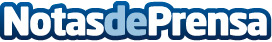 LexGo App crece un 200 % durante la crisis de la COVID-19 y abre ronda de financiaciónLa crisis de la COVID-19 ha puesto sobre la palestra la necesidad de digitalizar en la medida de lo posible la economía. En el sector legal han destacado las soluciones legaltech, un concepto que empezaba a darse a conocer tímidamente y que ha demostrado ser el futuro de la profesiónDatos de contacto:Ferran TejadaLexGo App674976420Nota de prensa publicada en: https://www.notasdeprensa.es/lexgo-app-crece-un-200-durante-la-crisis-de-la Categorias: Nacional Derecho Finanzas Marketing Emprendedores E-Commerce Recursos humanos http://www.notasdeprensa.es